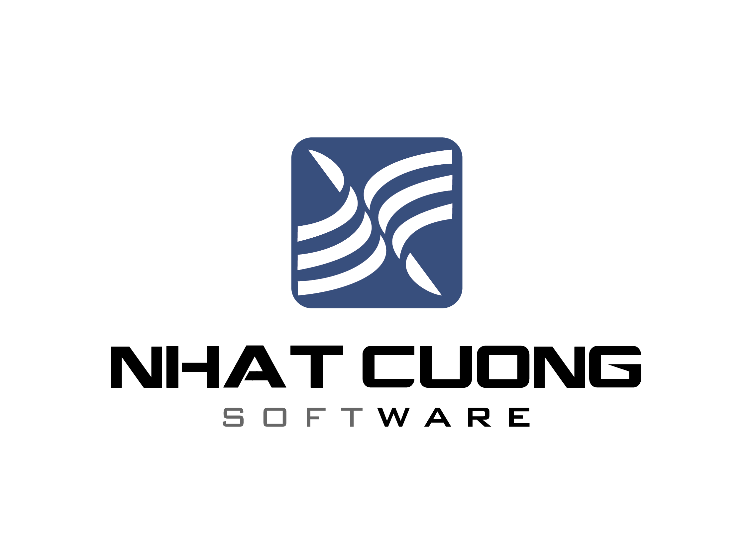 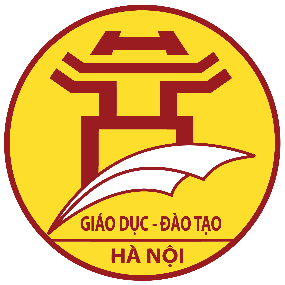 MỤC LỤC1	Giới thiệu chung	31.1	Mục đích	32	Hướng dẫn sử dụng chức năng	32.1	Bổ sung và chỉnh sửa thông tin mẹ của học sinh	32.2	Cập nhật chỉnh sửa thông tin chứng minh thư giáo viên	5Giới thiệu chungMục đíchHỗ trợ người dùng bổ sung thông tin mẹ của học sinh và thông tin chứng minh thư của giáo viên.Hướng dẫn sử dụng chức năng Bổ sung và chỉnh sửa thông tin mẹ của học sinhMô tả: Ban Giám Hiệu và Giáo viên chủ nhiệm có thể bổ sung, chỉnh sửa thông tin mẹ của học sinh qua website: https://giaoducdientu.hnegov.vn hoặc trên phần mềm esams.Chọn đường dẫn: Quản lý học sinh/ Hồ sơ học sinh/ Quản lý hồ sơ học sinh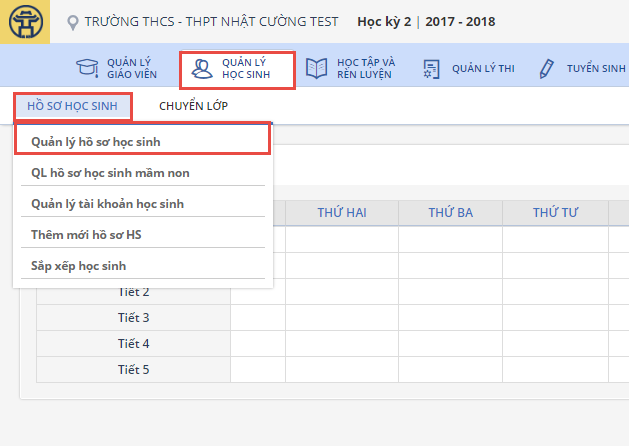 Người dùng chọn khối  chọn lớp  Tìm kiếm. Chọn học sinh muốn bổ sung, chỉnh sửa thông tin mẹ nhấn  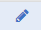 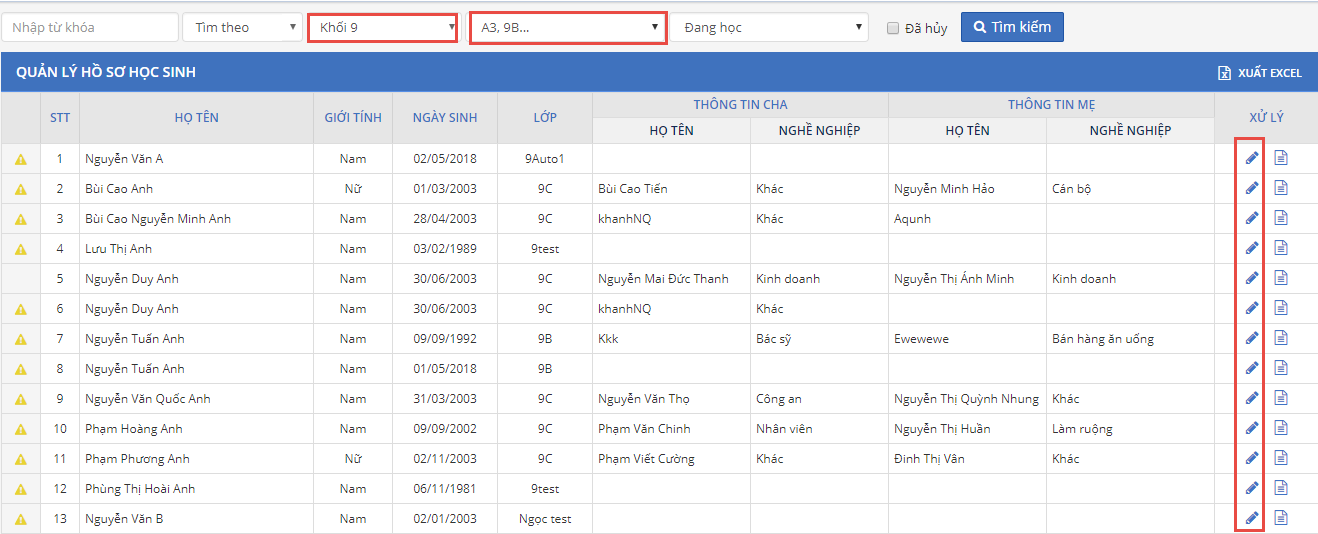 Người dùng chọn    Chuyển sang tab “ thông tin liên hệ”  Thông tin phụ huynh học sinh  Thông tin mẹ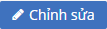 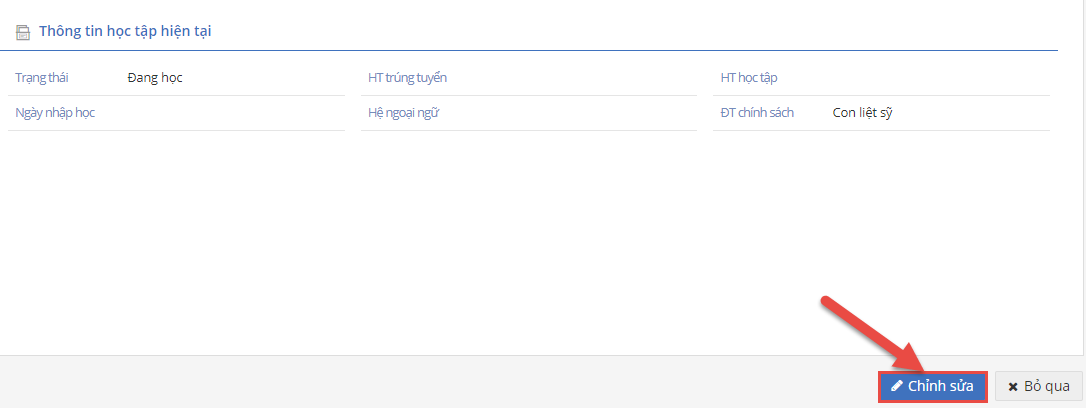 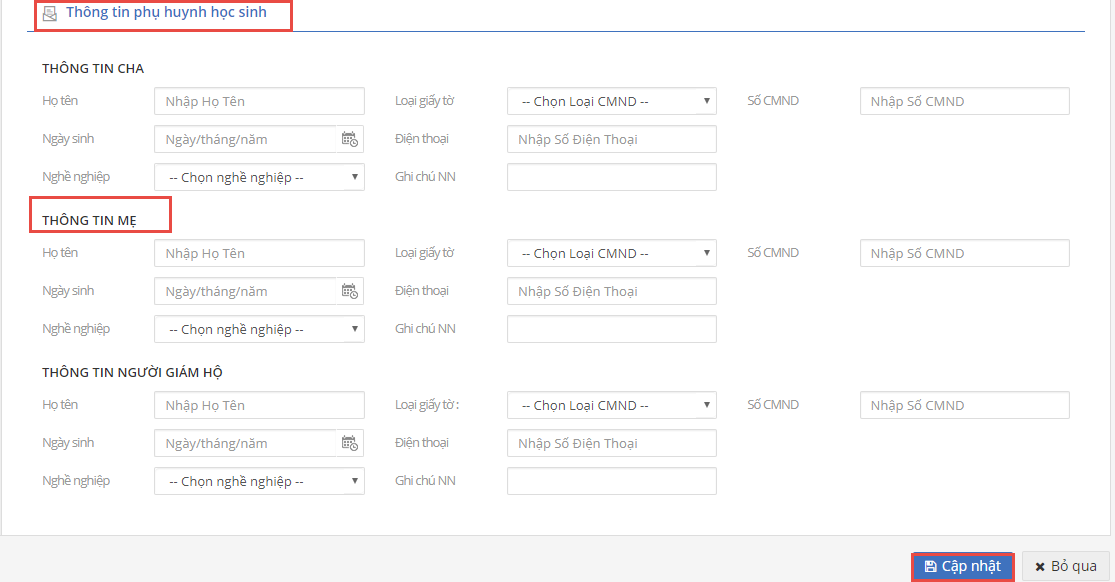 Tại đây người dùng điền đầy đủ các thông tin của mẹ, nếu có thay đổi cũng có thể chỉnh sửa lại. (Học bạ điện tử in ra từ phần mềm quy định đầy đủ cả tên bố và tên mẹ của học sinh)Cập nhật chỉnh sửa thông tin chứng minh thư giáo viênMô tả: Ban Giám Hiệu có thể bổ sung, chỉnh sửa thông tin chứng minh thư giáo viên qua phần mềm eSams.Chọn đường dẫn: Giáo dục và đào tạo/ Giáo viên/ Quản lý thông tin giáo viên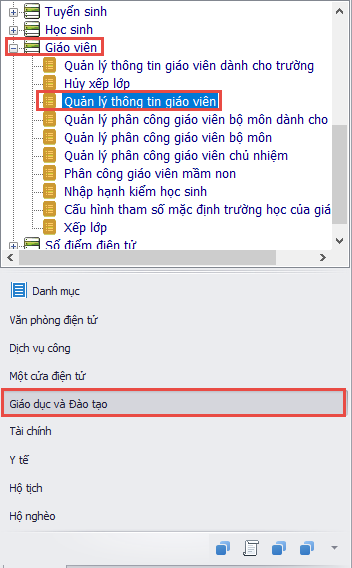 Người dùng chọn phòng  chọn trường học  Môn học (có thể không chọn)  Nhấn “Tìm kiếm” 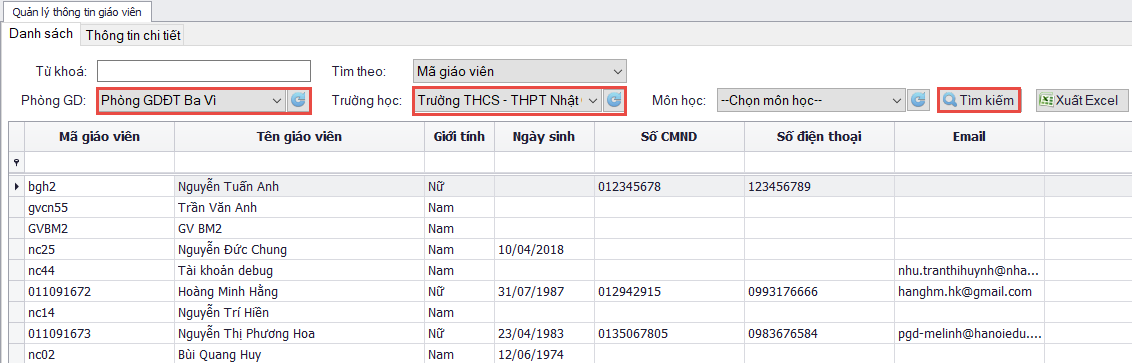 Màn hình sẽ hiển thị tất cả giáo viên của nhà trường. Tại đây nhà trường kích đúp vào giáo viên mà nhà trường muốn chỉnh sửa và chỉnh sửa lại thông tin chứng minh thư rồi nhấn “Cập nhật” để lưu lại dữ liệu đã chỉnh sửa. Hiệu trưởng phải chịu trách nhiệm pháp lý về tính chính xác, tính đầy đủ thông tin giáo viên và học sinh đưa lên hệ thống phần mềm.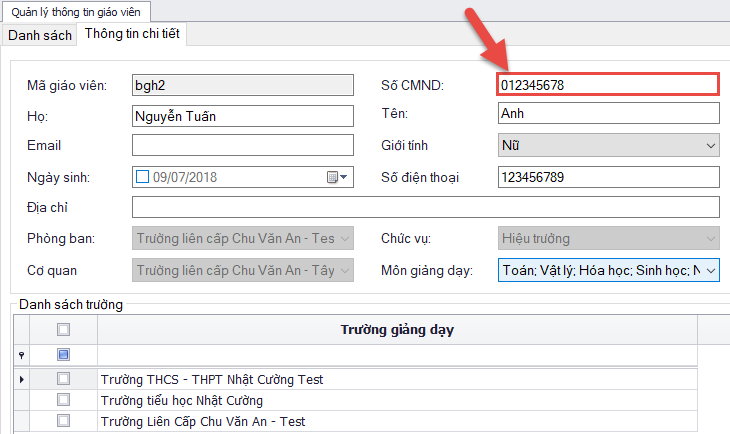 SỞ GIÁO DỤCVÀ ĐÀO TẠO HÀ NỘICÔNG TY TNHH GIẢI PHÁPPHẦN MỀM NHẬT CƯỜNGPhần mềm:Sổ điểm điện tử và Quản lý kết quả Giáo dục Tiểu học-Hướng dẫn dành cho Nhà trường--Hướng dẫn dành cho Nhà trường-Hà Nội, Ngày 06 tháng 7 năm 2018